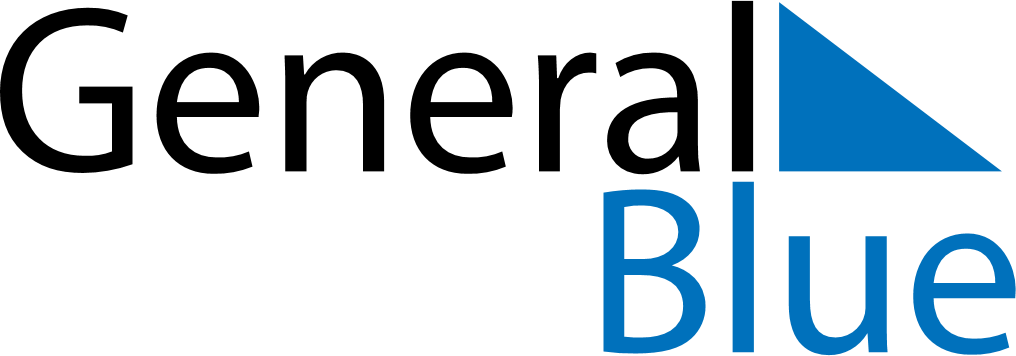 March 2024March 2024March 2024March 2024March 2024March 2024March 2024Jacksonville, Arkansas, United StatesJacksonville, Arkansas, United StatesJacksonville, Arkansas, United StatesJacksonville, Arkansas, United StatesJacksonville, Arkansas, United StatesJacksonville, Arkansas, United StatesJacksonville, Arkansas, United StatesSundayMondayMondayTuesdayWednesdayThursdayFridaySaturday12Sunrise: 6:37 AMSunset: 6:03 PMDaylight: 11 hours and 26 minutes.Sunrise: 6:36 AMSunset: 6:04 PMDaylight: 11 hours and 28 minutes.34456789Sunrise: 6:35 AMSunset: 6:05 PMDaylight: 11 hours and 30 minutes.Sunrise: 6:33 AMSunset: 6:06 PMDaylight: 11 hours and 32 minutes.Sunrise: 6:33 AMSunset: 6:06 PMDaylight: 11 hours and 32 minutes.Sunrise: 6:32 AMSunset: 6:07 PMDaylight: 11 hours and 34 minutes.Sunrise: 6:31 AMSunset: 6:08 PMDaylight: 11 hours and 37 minutes.Sunrise: 6:29 AMSunset: 6:09 PMDaylight: 11 hours and 39 minutes.Sunrise: 6:28 AMSunset: 6:09 PMDaylight: 11 hours and 41 minutes.Sunrise: 6:27 AMSunset: 6:10 PMDaylight: 11 hours and 43 minutes.1011111213141516Sunrise: 7:25 AMSunset: 7:11 PMDaylight: 11 hours and 45 minutes.Sunrise: 7:24 AMSunset: 7:12 PMDaylight: 11 hours and 48 minutes.Sunrise: 7:24 AMSunset: 7:12 PMDaylight: 11 hours and 48 minutes.Sunrise: 7:23 AMSunset: 7:13 PMDaylight: 11 hours and 50 minutes.Sunrise: 7:21 AMSunset: 7:14 PMDaylight: 11 hours and 52 minutes.Sunrise: 7:20 AMSunset: 7:14 PMDaylight: 11 hours and 54 minutes.Sunrise: 7:18 AMSunset: 7:15 PMDaylight: 11 hours and 56 minutes.Sunrise: 7:17 AMSunset: 7:16 PMDaylight: 11 hours and 59 minutes.1718181920212223Sunrise: 7:16 AMSunset: 7:17 PMDaylight: 12 hours and 1 minute.Sunrise: 7:14 AMSunset: 7:18 PMDaylight: 12 hours and 3 minutes.Sunrise: 7:14 AMSunset: 7:18 PMDaylight: 12 hours and 3 minutes.Sunrise: 7:13 AMSunset: 7:18 PMDaylight: 12 hours and 5 minutes.Sunrise: 7:11 AMSunset: 7:19 PMDaylight: 12 hours and 7 minutes.Sunrise: 7:10 AMSunset: 7:20 PMDaylight: 12 hours and 10 minutes.Sunrise: 7:09 AMSunset: 7:21 PMDaylight: 12 hours and 12 minutes.Sunrise: 7:07 AMSunset: 7:22 PMDaylight: 12 hours and 14 minutes.2425252627282930Sunrise: 7:06 AMSunset: 7:23 PMDaylight: 12 hours and 16 minutes.Sunrise: 7:04 AMSunset: 7:23 PMDaylight: 12 hours and 18 minutes.Sunrise: 7:04 AMSunset: 7:23 PMDaylight: 12 hours and 18 minutes.Sunrise: 7:03 AMSunset: 7:24 PMDaylight: 12 hours and 21 minutes.Sunrise: 7:02 AMSunset: 7:25 PMDaylight: 12 hours and 23 minutes.Sunrise: 7:00 AMSunset: 7:26 PMDaylight: 12 hours and 25 minutes.Sunrise: 6:59 AMSunset: 7:26 PMDaylight: 12 hours and 27 minutes.Sunrise: 6:57 AMSunset: 7:27 PMDaylight: 12 hours and 29 minutes.31Sunrise: 6:56 AMSunset: 7:28 PMDaylight: 12 hours and 31 minutes.